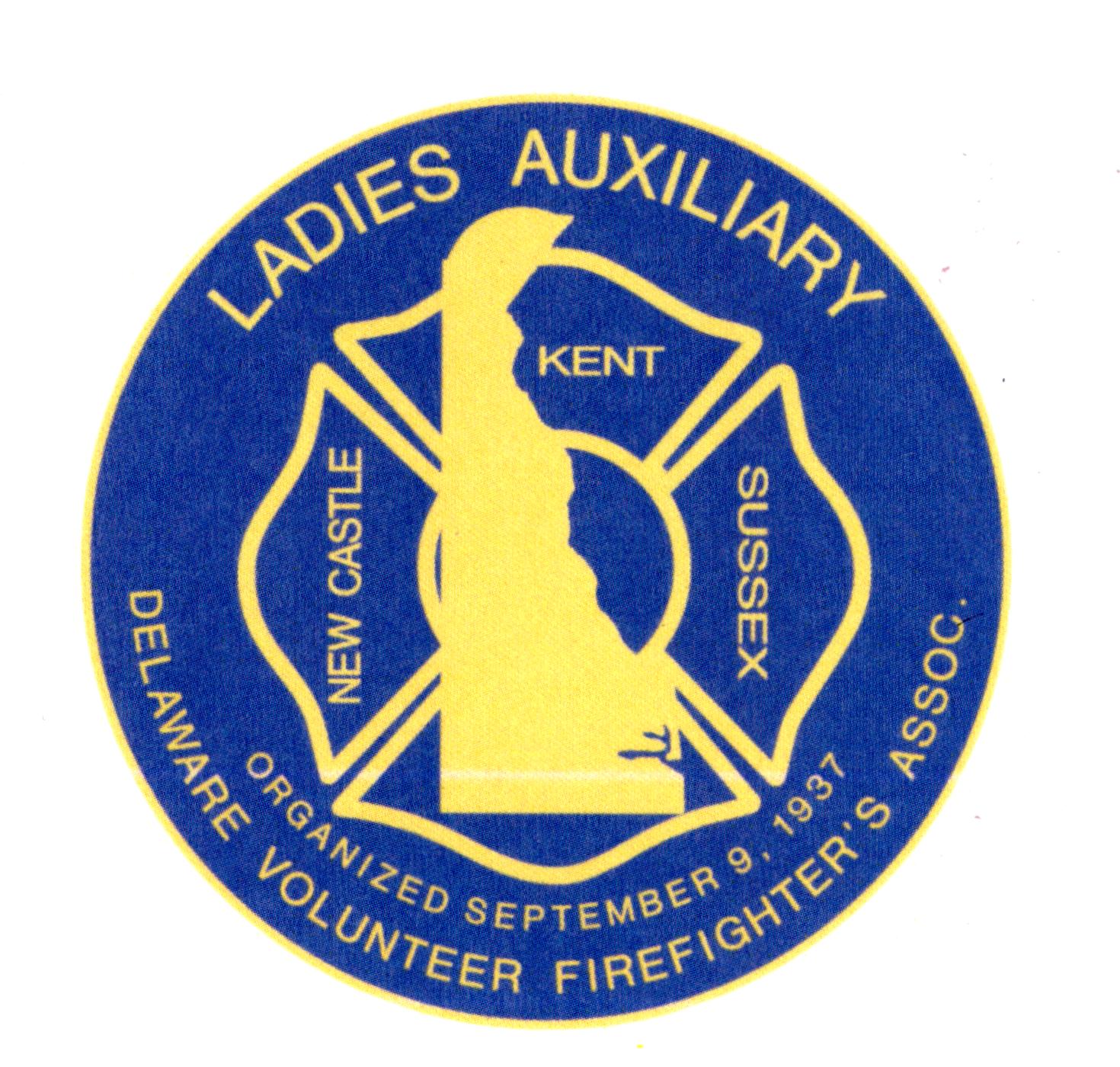 LADIES AUXILIARYDELAWARE VOLUNTEER FIREFIGHTER’S ASSOCIATIONFINANCIAL REPORTJuly 1, 2019, to June 30, 2020NAME OF AUXILIARY:________________________________________________Total of Primary Members		  				__________________Total Life Members			  				__________________Total Honorary Members		 				__________________Total Count of all Membership 					__________________During period above, our total deceased members were		__________________Total members belonging to other Auxiliaries                              __________________Total cash and other donations presented to Fire Company    $__________________Total number Non - Financial activities (i.e. 10/17’s, open houses, fund drive work, etc.)      	           __________________ Auxiliary Financial Secretary		 ___________________________________Auxiliary Treasurer 		                         ___________________________________Date Completed				____________________________________*One copy is to be sent to your County President no later than July 15th.   SUBMIT TO YOUR COUNTY PRESIDENT!
